Q1.Study the map showing the percentage of electricity from hydroelectric power in Africa.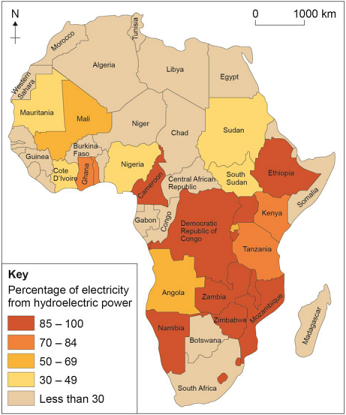 (a)     What is the percentage of electricity from hydroelectric power in Mauritania?Shade one circle only.(1)(b)     Using the map, describe the distribution of countries in Africa where the percentage of electricity from hydroelectric power is 85% or more.(2)(Total 3 marks)Mark schemesQ1.(a)     One mark for the correct answer:A 30–49%.No credit if two or more answers are shaded.AO4 = 1(b)     The question focuses on distribution of areas where the percentage of electricity from hydroelectric sources is 85% or more.One mark for basic description relating to the distribution shown on the map, e.g.•        the majority of countries with over 85% electricity from hydroelectric power are situated in Central and East Africa (1)•        a group of countries on either side of the equator have a high percentage of electricity produced from hydroelectricity (1)•        two countries in the western part of the continent have figures over 85% (1).Second mark for developed point using detail from the map, e.g.•        the majority of countries with over 85% electricity from hydroelectric power are situated in Central and East Africa, such as Democratic Republic of Congo and Zimbabwe (2)•        a group of countries on either side of the equator have a high percentage of electricity produced from hydroelectricity extending from Ethiopia southwards to Mozambique (2)•        two countries in the western part of the continent have figures over 85%, Namibia and Cameroon (2).No credit for listing names of countries or for describing the areas with low hydroelectric power generation.AO4 = 2[3]A30-49%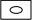 B50-69%C70-84%D85-100%